الاسم: ضياء هاتف كاظم                                                                                                                                                                                                                                                              المواليد: 1974-6-8                                                                                                       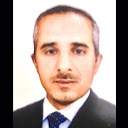 المحافظة :بابل – حلة ة المدينة الكرامةالبريد الالكتروني :- diaa.p100619@fosci.uoqasim.edu.iq كان يعمل :شركة البان الوسام الغذائية المحدودة 2001-2008 شركة كربلاء (زهرة الربيع )2016 جامعة القاسم الخضراء من  2013 لغاية الان التعليم والشهادات بكالوريوس علوم زراعية - جامعة بغداد 1999ماجستير علوم اغذية جامعة القاسم الخضراء 2021